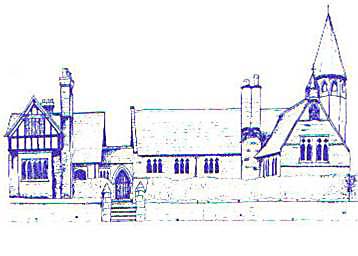 Sports PremiumThe Department for Education, Health and Culture, Media and Sport provides funding of £150 million per annum to improve provision of physical education (PE) and sport in primary schools.  From September 2013 Eccleston CE Primary School has made use of additional government funding to enhance and improve our P.E. and Sport provision. 2020 - 2021 Sport Premium SpendThis year we have been allocated £16,960.  Here are some of the ways we have used it this year. We feel the funding has allowed us to extend and enhance our provision which has benefited all our children.What we are spending our Funding On:Using a specialist sports coaches to upskill teachers in their PE delivering through CPD sessions Accessing twilight training courses and working collaboratively with other schools for Teacher CPD and Interschool competitionsEnsuring that all children access high quality PE lessons throughout the week, with thoroughly planned lesson and effective assessment and monitoringUsing specialist coaches to lead a wide range of pre and after school sports clubs for all children (Covid permitting)Continuing to increase the range and volume of competitions, festivals and tournaments across Cheshire & Wirral for our pupils to attendEnsuring the children are more active during lunchtimes by using external staff to lead lunchtime activities, and to train school staff to lead gamesContinue to train children from Y5 and Y6 as sports leaders / playmakers to offer sustainable PE activities during lunchtimes for younger childrenOffering targeted activities at lunchtime and after school for less able, and more able children to take part in a clubSignposting children to take part in external competitions, including funding any travel required to get to eventsUsing external sports coaches to support with level 1, in-house competition in summer termIntroducing a weekly yoga lesson to some classesTraining teachers on how to teach yoga in the classroomThe Impact of the Funding to date has been:More confident and competent staff – staff continue to report that they have a wider range of skills and activity ideas (also observed via learning walks and lesson observations)Enhanced quality of teaching and learningPupil participation in extra-curricular clubs has more than doubled – children from Reception to Y6 are able to access a suitable sports activityThe range of clubs on offer has increased. In the past 12 months children have taken part in the following – Multi-Sports; Football; Basketball; Gymnastics; Archery; FencingSummative pupil assessments are available for PE lessons delivered, showing impact and progression year on yearA full scheme of work is now followed to ensure a broad and inclusive PE curriculum is deliveredChildren from ages 4-11 have been able to access inter-school competition – travelling to other schools across Cheshire, and also with schools visiting us as a hostCompetitions have included activities for Gifted & Talented pupils; Gymnastics Festivals for younger children; Football and Basketball for KS2; Intra-competition led by school PE leadHow we are Ensuring These Improvements are Sustainable:A further increase in the range of extra-curricular activities offered to pupilsFurther increase in progression of skills of pupils at earlier age – evidenced in summative assessment comparison to last yearMore sustainable activities taking place – led by pupils, and more confident school staff, including midday assistantsA reduction in behavioural issues at lunchtimeA more positive attitude towards a healthy lifestyleAll children being more active by embedding the Daily Mile / Golden Mile into every day school lifeIntroduction of yoga sessions across schoolSwimming Achievement 2019/2020 SwimmingThere is a new condition requiring schools to publish how many pupils within their year 6 cohort are meeting the national curriculum requirement to swim competently, confidently and proficiently over a distance of at least 25 metres, use a range of strokes effectively and perform safe self-rescue in different water-based situations.At Eccleston, 17 children out of 17 achieved this at the end of 2019/20Our children attend swimming lessons from Y2 – Y6 throughout the year. Each class receives approximately 6 weeks of tuition each year.  School funds the hire of the baths, specialist tuition and the cost of an additional member of staff. We employ a swimming coach based at the swimming baths. 2 members of school staff supervise and support the coaches each week. When required, 1 member of staff will enter the pool and swim with children who need additional support. Underspend of FundsIn the academic year 2019/20, we under spent our grant by approximately £1170 due to school closure.  This will be carried over into the next academic year. Spending 2019/20Weekly CPD session for staff: £10,870Hoops for Health coaching for years 5 & 6: £625Lunchtime Sports leaders: £3250Sports Equipment: £530